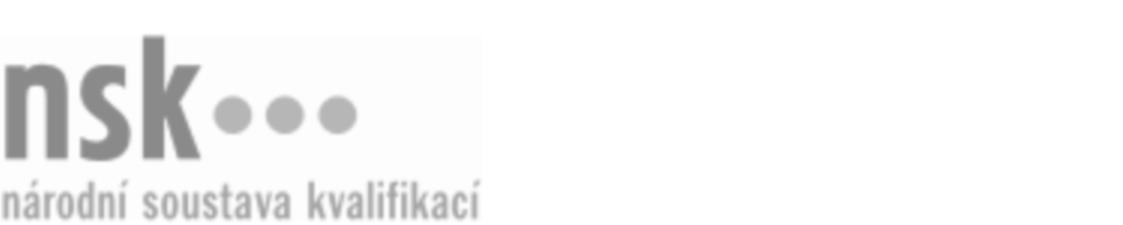 Autorizované osobyAutorizované osobyAutorizované osobyAutorizované osobyAutorizované osobyAutorizované osobyAutorizované osobyAutorizované osobyAutotronik/autotronička osobních automobilů (kód: 23-128-M) Autotronik/autotronička osobních automobilů (kód: 23-128-M) Autotronik/autotronička osobních automobilů (kód: 23-128-M) Autotronik/autotronička osobních automobilů (kód: 23-128-M) Autotronik/autotronička osobních automobilů (kód: 23-128-M) Autotronik/autotronička osobních automobilů (kód: 23-128-M) Autotronik/autotronička osobních automobilů (kód: 23-128-M) Autotronik/autotronička osobních automobilů (kód: 23-128-M) Autorizující orgán:Autorizující orgán:Ministerstvo průmyslu a obchoduMinisterstvo průmyslu a obchoduMinisterstvo průmyslu a obchoduMinisterstvo průmyslu a obchoduMinisterstvo průmyslu a obchoduMinisterstvo průmyslu a obchoduMinisterstvo průmyslu a obchoduMinisterstvo průmyslu a obchoduMinisterstvo průmyslu a obchoduMinisterstvo průmyslu a obchoduMinisterstvo průmyslu a obchoduMinisterstvo průmyslu a obchoduSkupina oborů:Skupina oborů:Strojírenství a strojírenská výroba (kód: 23)Strojírenství a strojírenská výroba (kód: 23)Strojírenství a strojírenská výroba (kód: 23)Strojírenství a strojírenská výroba (kód: 23)Strojírenství a strojírenská výroba (kód: 23)Strojírenství a strojírenská výroba (kód: 23)Povolání:Povolání:AutotronikAutotronikAutotronikAutotronikAutotronikAutotronikAutotronikAutotronikAutotronikAutotronikAutotronikAutotronikKvalifikační úroveň NSK - EQF:Kvalifikační úroveň NSK - EQF:444444Platnost standarduPlatnost standarduPlatnost standarduPlatnost standarduPlatnost standarduPlatnost standarduPlatnost standarduPlatnost standarduStandard je platný od: 21.10.2022Standard je platný od: 21.10.2022Standard je platný od: 21.10.2022Standard je platný od: 21.10.2022Standard je platný od: 21.10.2022Standard je platný od: 21.10.2022Standard je platný od: 21.10.2022Standard je platný od: 21.10.2022Autotronik/autotronička osobních automobilů,  29.03.2024 13:54:07Autotronik/autotronička osobních automobilů,  29.03.2024 13:54:07Autotronik/autotronička osobních automobilů,  29.03.2024 13:54:07Autotronik/autotronička osobních automobilů,  29.03.2024 13:54:07Autotronik/autotronička osobních automobilů,  29.03.2024 13:54:07Strana 1 z 2Strana 1 z 2Autorizované osobyAutorizované osobyAutorizované osobyAutorizované osobyAutorizované osobyAutorizované osobyAutorizované osobyAutorizované osobyAutorizované osobyAutorizované osobyAutorizované osobyAutorizované osobyAutorizované osobyAutorizované osobyAutorizované osobyAutorizované osobyNázevNázevNázevNázevNázevNázevKontaktní adresaKontaktní adresa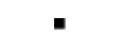 Český průmyslový institut vzdělávání s.r.o.Český průmyslový institut vzdělávání s.r.o.Český průmyslový institut vzdělávání s.r.o.Český průmyslový institut vzdělávání s.r.o.Český průmyslový institut vzdělávání s.r.o.Ve Žlíbku 2483/73, 19300 Praha 9Ve Žlíbku 2483/73, 19300 Praha 9Český průmyslový institut vzdělávání s.r.o.Český průmyslový institut vzdělávání s.r.o.Český průmyslový institut vzdělávání s.r.o.Český průmyslový institut vzdělávání s.r.o.Český průmyslový institut vzdělávání s.r.o.Ve Žlíbku 2483/73, 19300 Praha 9Ve Žlíbku 2483/73, 19300 Praha 9Ve Žlíbku 2483/73, 19300 Praha 9Ve Žlíbku 2483/73, 19300 Praha 9Iv Dv Servis s.r.o.Iv Dv Servis s.r.o.Iv Dv Servis s.r.o.Iv Dv Servis s.r.o.Iv Dv Servis s.r.o.Průsečná 500/1, 66904 PříměticePrůsečná 500/1, 66904 PříměticeIv Dv Servis s.r.o.Iv Dv Servis s.r.o.Iv Dv Servis s.r.o.Iv Dv Servis s.r.o.Iv Dv Servis s.r.o.Průsečná 500/1, 66904 PříměticePrůsečná 500/1, 66904 PříměticePrůsečná 500/1, 66904 PříměticePrůsečná 500/1, 66904 PříměticeAutotronik/autotronička osobních automobilů,  29.03.2024 13:54:07Autotronik/autotronička osobních automobilů,  29.03.2024 13:54:07Autotronik/autotronička osobních automobilů,  29.03.2024 13:54:07Autotronik/autotronička osobních automobilů,  29.03.2024 13:54:07Autotronik/autotronička osobních automobilů,  29.03.2024 13:54:07Strana 2 z 2Strana 2 z 2